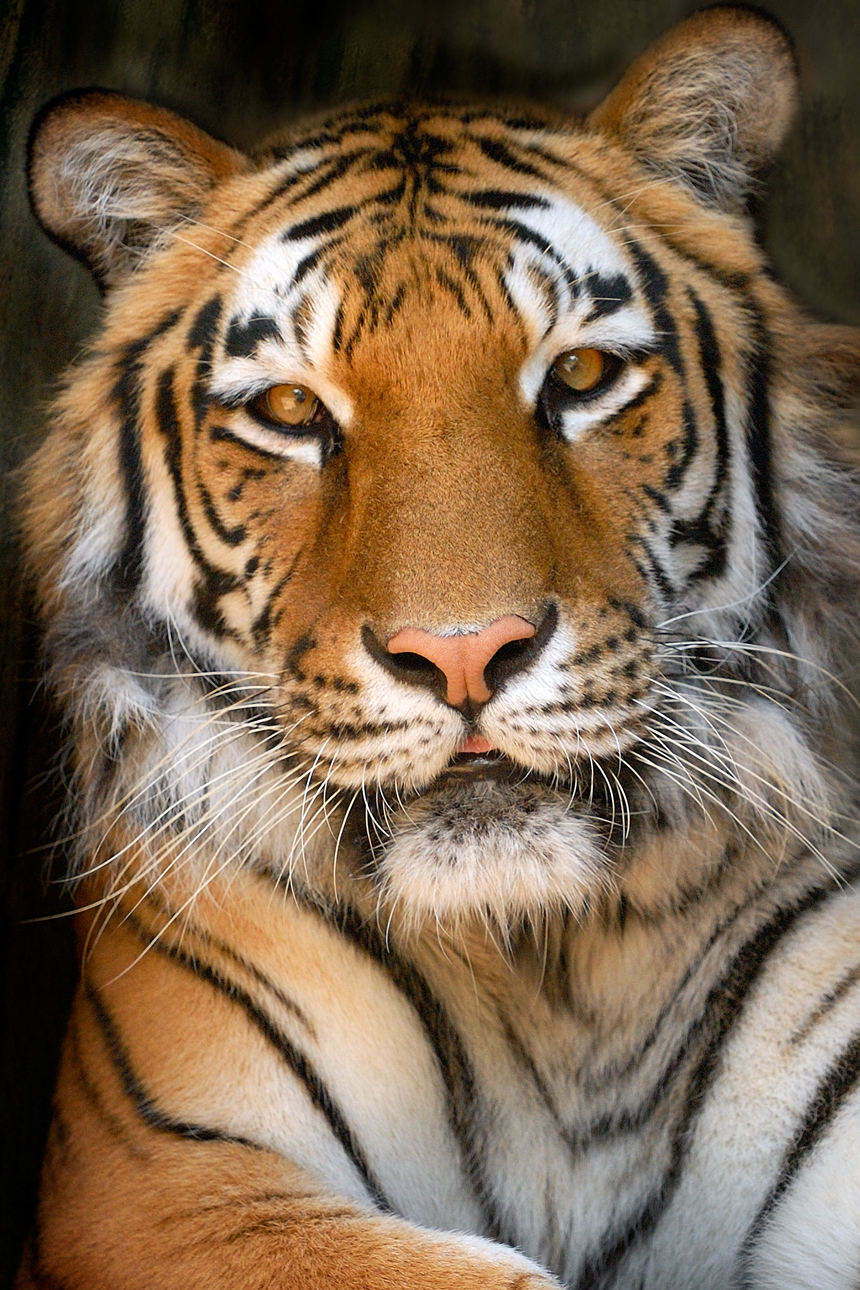 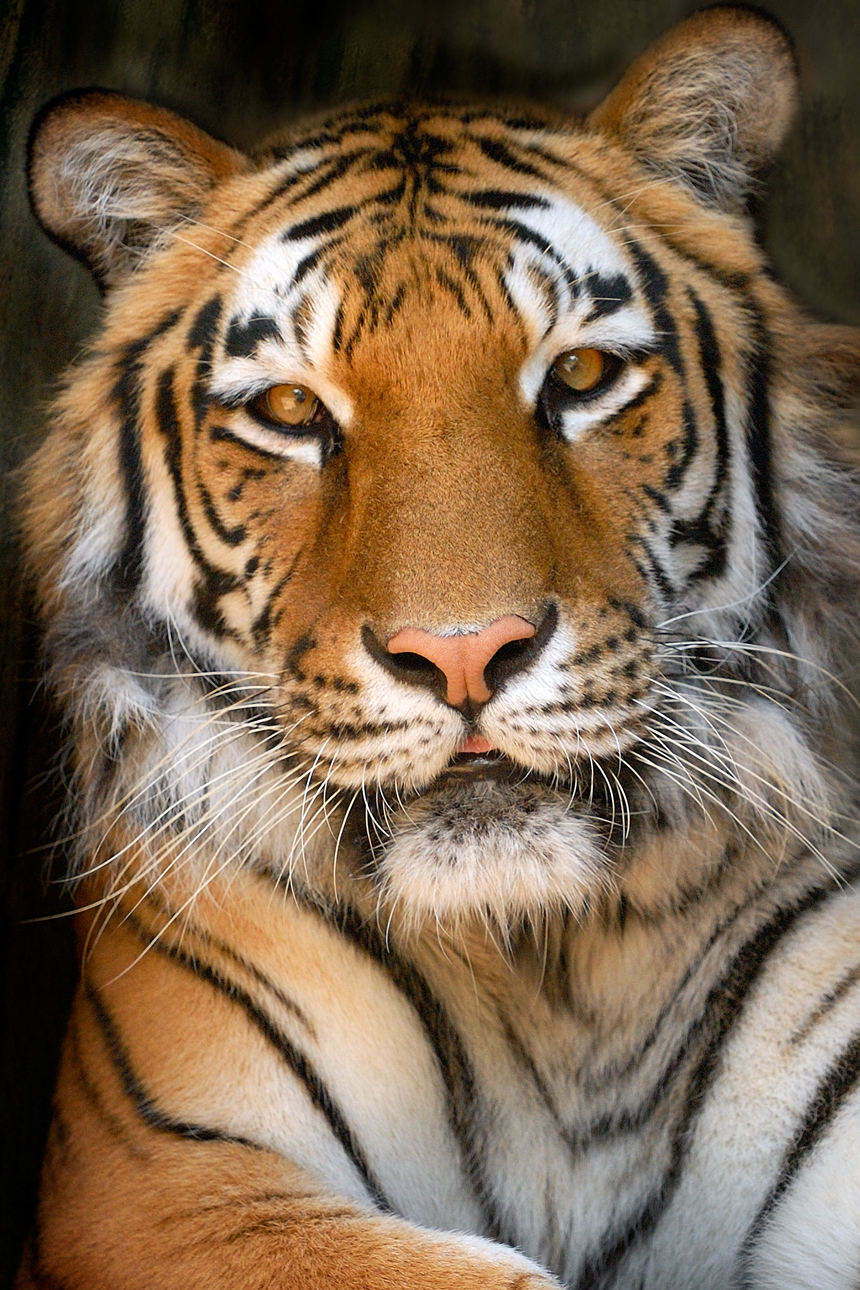 SUNDAYMONDAYTUESDAYWEDNESDAYTHURSDAYFRIDAYSATURDAY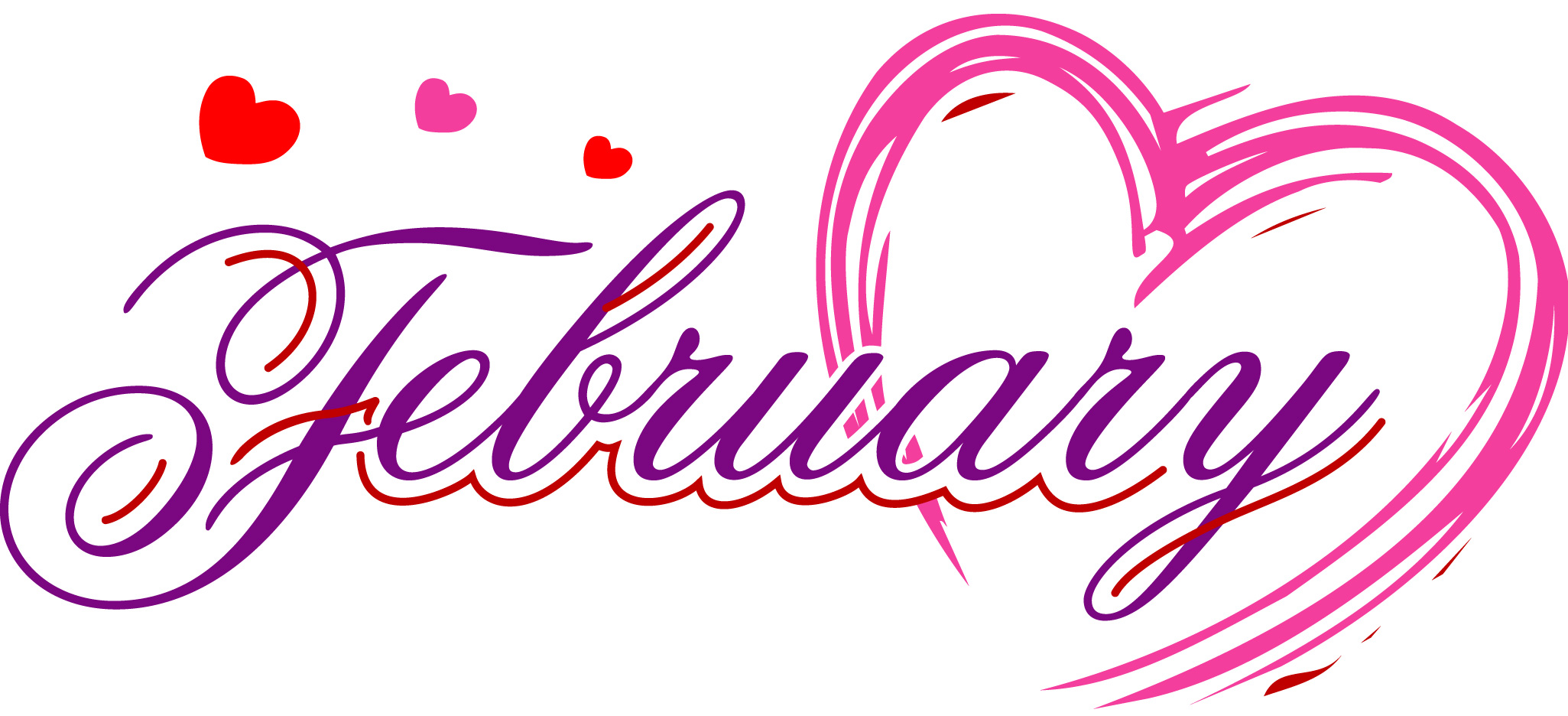 February 1Cinnamon BunOr Cereal Whole Grain BreadFruit / VegetableMilk / JuiceOffer verses serve -Students must take3 of 5 items to count as a lunch & one must be a fruit or vegetable.February 4French Toast SticksOrCereal Whole Grain BreadFruit / Vegetable Milk / JuiceFebruary 5Sausage, Egg and Cheese BiscuitOrCereal Whole Grain BreadFruit / VegetableMilk / JuiceFebruary 6Pancakes &Sausage LinksOrCereal Whole Grain BreadFruit / VegetableMilk / JuiceFebruary 7 Breakfast PizzaOrCereal Whole Grain Bread Fruit / VegetableMilk / JuiceFebruary 8Cinnamon BunOr Cereal Whole Grain BreadFruit / VegetableMilk / JuiceMenu subject to changeAll Meals areserved with 1% milk, fat free chocolate, fat free vanilla, fat free strawberry and skimFebruary 11French Toast SticksOrCereal Whole Grain BreadFruit / Vegetable Milk / JuiceFebruary 12Sausage, Egg and Cheese BiscuitOrCereal Whole Grain BreadFruit / VegetableMilk / JuiceFebruary 13Pancakes &Sausage LinksOrCereal Whole Grain BreadFruit / VegetableMilk / JuiceFebruary 14 Breakfast PizzaOrCereal Whole Grain Bread Fruit / VegetableMilk / JuiceFebruary 15No School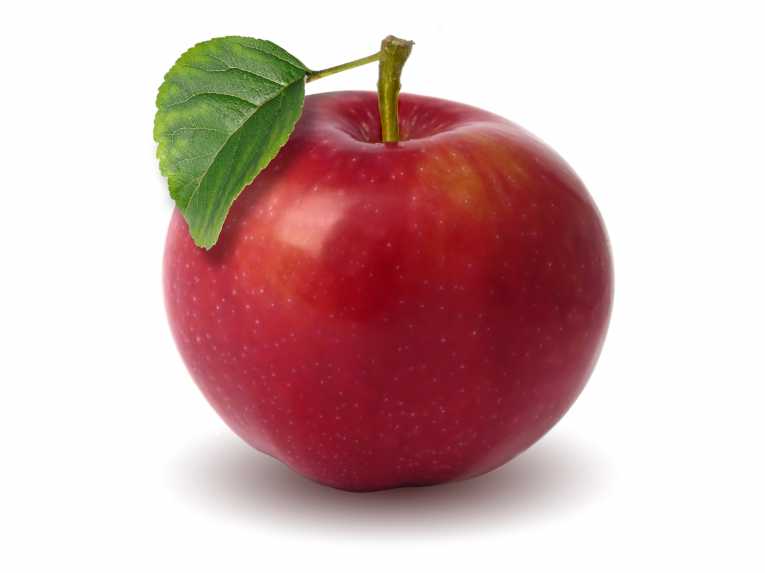 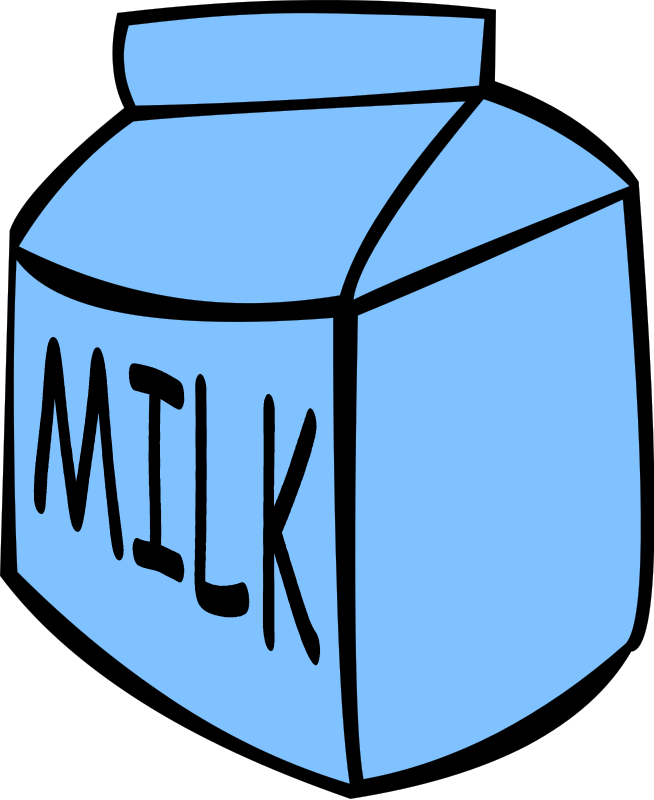 February 18No SchoolFebruary 19 Sausage, Egg and Cheese BiscuitOrCereal Whole Grain BreadFruit / VegetableMilk / JuiceFebruary 20 Pancakes &Sausage LinksOrCereal Whole Grain BreadFruit / VegetableMilk / JuiceFebruary 21 Breakfast PizzaOrCereal Whole Grain Bread Fruit / VegetableMilk / JuiceFebruary 22Cinnamon BunOr Cereal Whole Grain BreadFruit / VegetableMilk / JuiceHigh School Breakfast$ 1.55Milk - .50Reduced - .40No breakfast on two hour delaysFebruary 25 French Toast SticksOrCereal Whole Grain BreadFruit / Vegetable Milk / JuiceFebruary 26Sausage, Egg and Cheese BiscuitOrCereal Whole Grain BreadFruit / VegetableMilk / JuiceFebruary 27Pancakes &Sausage LinksOrCereal Whole Grain BreadFruit / VegetableMilk / JuiceFebruary 28Breakfast PizzaOrCereal Whole Grain Bread Fruit / VegetableMilk / JuiceMarch 1 Cinnamon BunOr Cereal Whole Grain BreadFruit / VegetableMilk / Juice